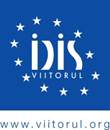 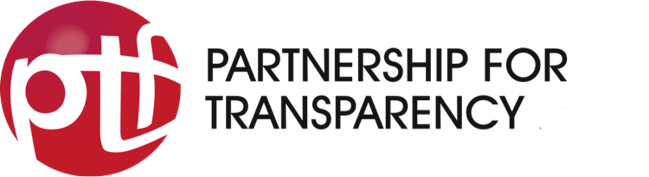 Request for Proposals:Establishment of a Digital Platform within the project:Increasing the Integrity of Public ProcurementApplication FormPlease use the following form to submit your application.Technical ProposalCompany: experience and track recordCompanyPlease attach company profile: description of the organization including portfolio and relevant prior projects to describe experience and track recordProject TeamPlease attach the CVs of all team members.MethodologyDeliverablesFinancial ProposalBudgetConfirmationBy signing this form, the applicant confirms that:The data provided in this application is correct and authentic.The organization applying is not undergoing a seizure of accounts.The organization applying confirms the absence of debts to the National Public Budget.All necessary measures have been taken in the preparation of this project proposal to prevent any conflict of interest that may compromise the impartial and objective implementation of the monitoring project.	Place, Date	SignatureThis Application Form is prepared within the “Increasing Integrity in Public Procurement” project. The project is implemented by the Institute for Development and Social Initiatives (IDIS) Viitorul, in cooperation with the Partnership for Transparency (PTF) and it aims to support public procurement reforms in Moldova that will increase transparency and fairness in public procurement by empowering citizens to hold relevant institutions accountable.General information about the organizationGeneral information about the organization1Name of the organization & name of the applicant2IDNO (tax code) of the organization 3Legal address (street, no., postal code, locality)4Postal address (address of the office where project team operates)5Contact phone (for official communication)6Web page7Other internet presence (LinkedIn, Facebook; Twitter, etc.)8E-mail (for official communication)9Director (first name, last name)10Office/mobile phone of the director11Director's email 12ExperienceNo.NameQualificationShort description of role, please attach all CVsDaily RateAll-inclusive rate including VAT123No.Deliverablesee section 3 for detailsDescription of Approachshort description of how the deliverable will be produced and what it will look likeTeamTeamNo.Deliverablesee section 3 for detailsDescription of Approachshort description of how the deliverable will be produced and what it will look likeLeadone team member responsible for this deliverable(including working days allotted)Supportall team members contributing to the production of this deliverable(including working days allotted)1Concept2Beta Version3Go Live4Handover Workshop5OperationNo.DeliverableTeam Team Team Budget(in USD, including VAT)No.DeliverableTeam memberLevel of efforts in working daysDaily Rateall-inclusive rate incl. VATBudget(in USD, including VAT)1Concept1. Team member: XXX1Concept2. Team member: XXX1Conceptetc. (add lines as required)2Beta Version1. Team member: XXX2Beta Version2. Team member: XXX3Go Live1. Team member: XXX3Go Live2. Team member: XXX4Handover Workshop1. Team member: XXX4Handover Workshop2. Team member: XXX5Operation1. Team member: XXX5Operation2. Team member: XXXTotal budgetTotal budgetTotal budgetTotal budgetTotal budget